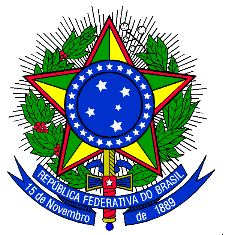 Ministério da EducaçãoUniversidade Federal da Integração Latino-AmericanaBiblioteca Latino-Americana / BIUNILATERMO DE DOAÇÃO DE ARQUIVO DIGITAL(LEI Nº 9.610 DE 19 DE FEVEREIRO DE 1998)Dados do doadorNome do doador por extenso:_____________________________________________________Instituição: __________________________________________Sigla:__________________Telefone: (      ) ___________________E-mail: _______________________________________Endereço:_____________________________________________CEP:____________________CPF / CNPJ:________________________Tipo de Doador(a): ( ) Coordenador/ Curso:_____________________( ) Professor: Curso:____________________( ) TAE  ( ) Aluno/ Curso:_____________________( ) CNPq - nome do projeto:______________________________________________nº:_______	Transfiro à BIUNILA, os direitos de GESTÃO DE USO das informações constantes no(s) ARQUIVOS DIGITAIS doado(s) - a seguir relacionado(s) - nesta data. Conforme a Portaria UNILA nº 498/2012, publicada no Boletim de Serviços nº 46 de 30/10/2012, a BIUNILA tem autonomia para aceitar ou rejeitar no todo ou em parte os materiais bibliográficos a ela doados, procedendo à incorporação de rotina e respeitando os critérios internos de seleção de acervo.	Declaro estar ciente de que as doações serão selecionadas conforme os interesses da Instituição e avaliadas de acordo com a Política de Formação e Desenvolvimento de Coleções e, deste modo, poderão ser incorporadas ao acervo, permutadas, doadas para outras Instituições e/ou recicladas. Por estar de acordo, firmo o presente. Declaro estar ciente de que o referido material doado não infringe em nenhum aspecto os ditames da  LEI Nº 9.610 DE 19 DE FEVEREIRO DE 1998, QUE REGULA OS DIREITOS AUTORAIS, podendo  sofrer as SANÇÕES CIVIS, previstas no Capítulo II especialmente no Art. 102 e no Art. 103 da referida Lei, caso venha ser constatada a prática de plágio em qualquer de suas formas, como por exemplo:	plágio integral: cópia de uma obra completa, sem identificar o autor;plágio parcial: cópia de trechos de várias obras;plágio conceitual: cópia do conteúdo de uma obra com a modificação das palavras;autoplágio: publicar um trabalho antigo como se fosse inédito.E, ainda, se comprovada a violação de direito autoral, poderá ser sentenciada INCLUSIVE pena de reclusão e multa, conforme previsto no Art. 184 do DECRETO-LEI Nº 2848 DE 7 DE DEZEMBRO DE 1940 (Código Penal).     .Foz do Iguaçu, ______de_________________de 20_____._______________________________________________Assinatura do Doador (a) / Responsável pela doaçãoRecebido por: ___________________________Data:______/_____/_______AUTOR/ ORGANIZADORTÍTULOANO